MALL INBJUDAN/BREV FÖR TELEFONMÖTEKallelseHej! Du/Ni kallas härmed till föreningens årsmöte 2022 som med anledning av pandemin kommer att genomföras genom ett telefonmöte. Detta innebär också att dagordningen minimeras. Flera punkter som normalt ingår i årsmötesförhandlingen kommer att tas vid ett extra årsmöte. Underlag och handlingar för årsmötet finns på föreningens hemsida, där det också finns  tydliga kontaktuppgifter till föreningen för frågor. Efter årsmötet skrivs ett årsmötesprotokoll, vilket vi sedan lägger på vår hemsida.Datum för årsmötet: Anmäl dig till info@huddinge.hjart-lung.se senast den datum. Då får du information om telefonnummer och mötes-id för årsmötet. 	Hur gör man?Alla ringer själv upp samma telefonnummer och väntar på instruktionen att knappa in mötes-id och fyrkant (samma kod för alla). Du kan använda både en fast telefon och en mobil. Eftersom vi är många personer med på mötet, så är det viktigt att få till ett så bra ljud- och samtalsklimat som möjligt. Tack för din medverkan, vilket betyder mycket för oss! Med vänliga hälsningarStyrelsen genom ordförande Karin Karlsson2022-01-12Föreningens hemsidesadress: www.hjart-lung.se.Postadress:*En inbjudan till ett telefonmöte kan göras på olika sätt. Ett sätt är att kontakta riksförbundets förbundskansli och boka ett telefonmöte genom dem. 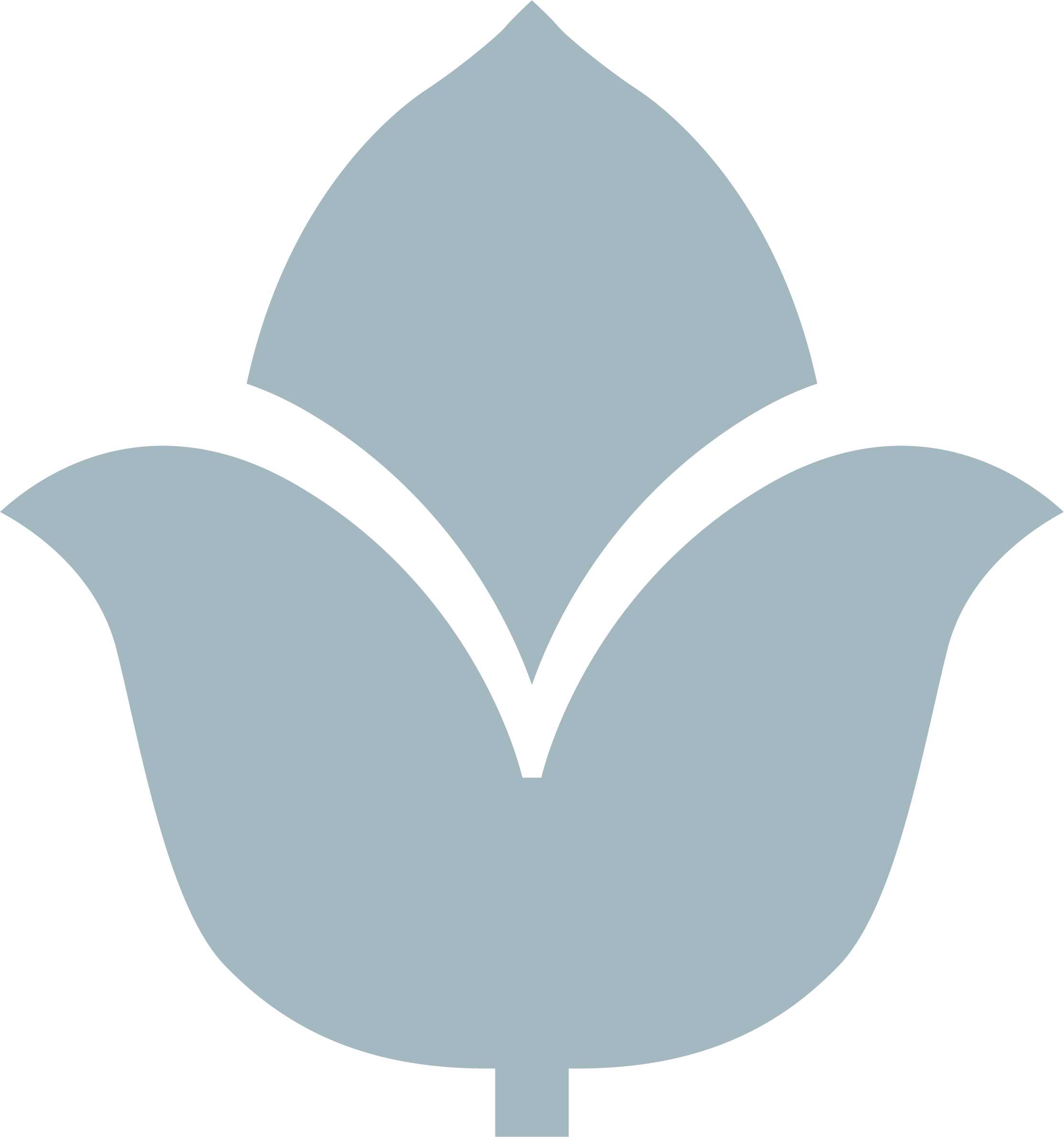 